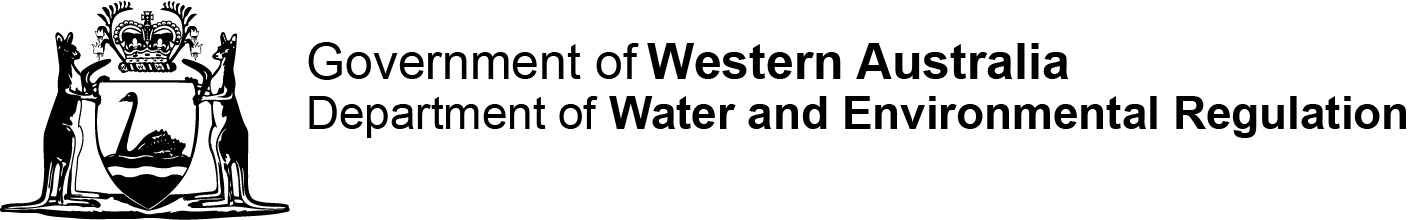 Contaminated sites auditor schemeContaminated Sites Regulations 2006 regulation 55(3)Form G: Notification of auditor engagementThis form is to be prepared by the contaminated sites auditor. Details of accredited auditorDetails of accredited auditorFull nameContact addressPostal address 
(if different from above)TelephoneMobileFaxEmailCurrent employer
(company name)Auditor’s assistant
(nominated person)In accordance with r 55(3) of the Contaminated Sites Regulations 2006, I formally advise the CEO of the Department of Water and Environmental Regulation that I have been engaged to supply services to provide a mandatory auditor’s report in respect of the following site.In accordance with r 55(3) of the Contaminated Sites Regulations 2006, I formally advise the CEO of the Department of Water and Environmental Regulation that I have been engaged to supply services to provide a mandatory auditor’s report in respect of the following site.Site addressCertificate of title details 
(parcel/lot number)Site description 
(attach site plan as appropriate)Name of person engaging the auditorDate of engagement________________________________	Date (Auditor’s signature)________________________________	Date (Auditor’s signature)